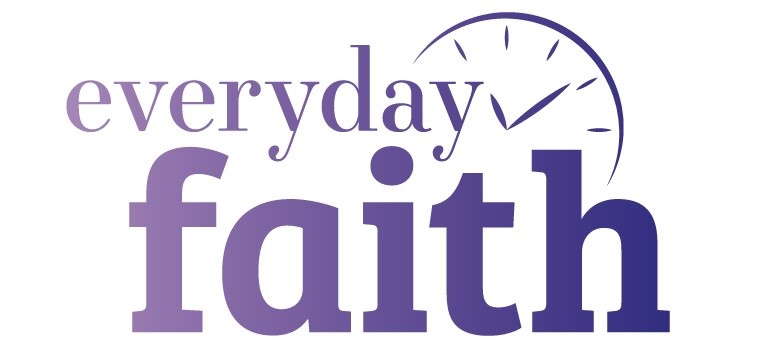 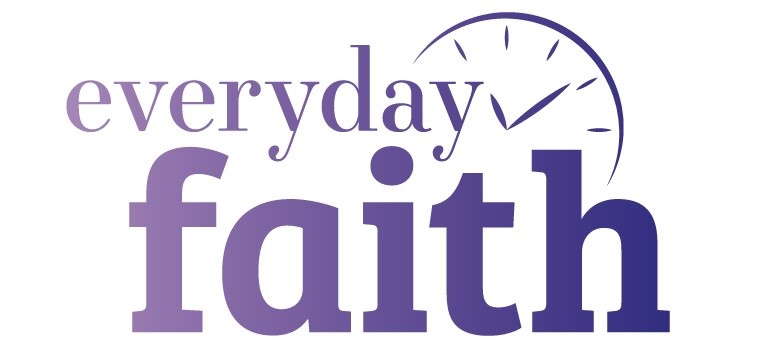 All the words you need for this service are in this booklet. There will be additional hymns and songs. Please join in the parts in bold. The service leader will invite you to stand and sit.The GreetingWe come from scattered lives to meet with God.Let us recognise his presence with us.Silence may be keptWelcomeThe service begins with a welcome from the service leader explaining the Plough Sunday tradition and how we will mark this today.God in Christ has revealed his glory.Come let us worship.From the rising of the sun to its setting the Lord’s name is greatly to be praised.Give him praise, you servants of the Lord. O praise the name of the Lord.An opening hymn is sung herePrayer of PreparationFaithful one, whose word is life:come with saving powerto free our praise,inspire our prayerand shape our livesfor the kingdom of your Son,Jesus Christ our Lord.Amen.ConfessionThis Plough Sunday, let us ask God to have mercy on our tired land, and to prosper the work of our soiled hands, for the sake of God’s Kingdom.Lord God, our maker and our redeemer,this is your world and we are your people:come among us and save us.We have wilfully misused your gifts of creation;Lord, be merciful:forgive us our sin.We have seen the ill-treatment of othersand have not gone to their aid;Lord, be merciful:forgive us our sin.We have condoned evil and dishonestyand failed to strive for justice;Lord, be merciful:forgive us our sin.We have heard the good news of Christ,but have failed to share it with others;Lord, be merciful:forgive us our sin.We have not loved you with all our heart,nor our neighbours as ourselves;Lord, be merciful:forgive us our sin.Almighty God,who in Jesus Christ has given usa kingdom that cannot be destroyed,forgive us our sins,open our eyes to God’s truth,strengthen us to do God’s willand give us the joy of his kingdom,through Jesus Christ our Lord.Amen.Gloria in Excelsis Glory to God in the highest,and peace to his people                   on earth.Lord God, heavenly King,almighty God and Father,we worship you, we give you thanks,we praise you for your glory.Lord Jesus Christ, only Son of the Father,Lord God, Lamb of God,you take away the sin of the world: have mercy on us;you are seated at the right hand of the Father:receive our prayer.For you alone are the Holy One, you alone are the Lord,you alone are the Most High, Jesus Christ,with the Holy Spirit,in the glory of God the Father. Amen. The Collect Creator God,you made us all in your image:may we discern you in all that we see,and serve you in all that we do;through Jesus Christ our Lord.Amen.Bible ReadingsAt the end the reader will say:This is the word of the Lord.Thanks be to God. A hymn is usually sung hereGospel ReadingWhen the Gospel reading is announced the reader will say:Hear the Gospel of our Lord Jesus Christ according to N.Glory to you, O Lord.At the end the reader will say:This is the Gospel of the Lord.Praise to you, O Christ.SermonAfter the sermon there may be opportunity for quiet reflection.CreedI believe in God, the Father almighty,creator of heaven and earth.I believe in Jesus Christ, his only Son, our Lord,who was conceived by the Holy Spirit,born of the Virgin Mary,suffered under Pontius Pilate,was crucified, died, and was buried;he descended to the dead.On the third day he rose again;he ascended into heaven,he is seated at the right hand of the Father,and he will come to judge the living and the dead.I believe in the Holy Spirit,the holy catholic Church,the communion of saints,the forgiveness of sins,the resurrection of the body,and the life everlasting.Amen.Prayers of IntercessionThe prayers of intercession will be used as the point for people to bring the objects that represent the places God has called us to serve to the altar or other suitable place.Music may be played or a hymn sung whilst people do this.The service leader will pray for the places and people these objects represent and invite the congregation in the following prayer:Christ be with me, Christ within me,Christ behind me, Christ before me,Christ beside me, Christ to win me,Christ to comfort and restore me.Christ beneath me, Christ above me,Christ in quiet, Christ in danger,Christ in hearts of all that love me,Christ in mouth of friend and stranger.The PeaceGod is loveand those who live in love live in Godand God lives in them.The peace of the Lord be always with youand also with you.We greet one another and offer one another a sign of peace.A hymn is usually sung here. During this hymn an offering may be taken for those who wish to give to the work of the church in serving God’s Kingdom.The Eucharistic PrayerThe Lord is here.His Spirit is with us.Lift up your hearts.We lift them to the Lord.Let us give thanks to the Lord our God.It is right to give thanks and praise.Please sitFather, we give you thanks and praise through your beloved Son Jesus Christ, your living Word,through whom you have created all things;who was sent by you in your great goodness to be our Saviour.By the power of the Holy Spirit he took flesh; as your Son, born of the blessed Virgin,he lived on earth and went about among us;he opened wide his arms for us on the cross;                                         he put an end to death by dying for us; and revealed the resurrection by rising to new life; so he fulfilled your will and won for you a holy people.On occasion some additional words may be inserted hereTherefore with angels and archangels, and with all the company of heaven,we proclaim your great and glorious name, for ever praising you and saying:Holy, holy, holy Lord,God of power and might,heaven and earth                            are full of your glory. Hosanna in the highest.Blessed is he who comes in the name of the Lord.Hosanna in the highest.Lord, you are holy indeed,                the source of all holiness;grant that by the power of your Holy Spirit, and according to your holy will, these gifts of bread and wine may be to us the body and blood of our Lord Jesus Christ;who, in the same night that he was betrayed, took bread and gave you thanks; he broke it and gave it to his disciples, saying:Take, eat; this is my body which  is given for you; do this in remembrance of me. 	 	 In the same way, after supperhe took the cup and gave you thanks; he gave it to them, saying:Drink this, all of you; this is my blood of the new covenant,which is shed for you and for many for the forgiveness of sins.Do this, as often as you drink it,in remembrance of me.Great is the mystery of faith:Christ has died:Christ is risen:Christ will come again.And so, Father, calling to mind  his death on the cross, his perfect sacrifice made once for the sins of the whole world;rejoicing in his mighty resurrection and glorious ascension, and looking for his coming in glory, we celebrate this memorial of our redemption.As we offer you this our sacrifice of praise and thanksgiving,we bring before you this bread and this cup and we thank you for counting us worthy to stand in your presence and serve you.Send the Holy Spirit on your people and gather into one in your kingdom all who share this one bread and one cup,so that we, in the company of all the saints, may praise and glorify you for ever,through Jesus Christ our Lord; by whom, and with whom, and in whom, in the unity of the Holy Spirit, all honour and glory be yours, almighty Father,for ever and ever.Amen.Lord’s PrayerLet us pray for the coming of God’s kingdom in the words our Saviour taught us:Our Father in heaven,hallowed be Your name,Your kingdom come,Your will be done,on earth as in heaven.Give us today our daily bread.Forgive us our sinsas we forgive thosewho sin against us.Lead us not into temptation,but deliver us from evil.For the kingdom, the power,and the glory are Yoursnow and for ever. Amen.Breaking of the BreadWe break this bread to share in the body of Christ.Though we are many, we are one body, because we all share in one bread.The following may be said or sung:Lamb of God,you take away the sin of the world, have mercy on us.Lamb of God,you take away the sin of the world, have mercy on us.Lamb of God,you take away the sin of the world, grant us peace.Blessed be God,by whose grace creation is renewed,by whose love heaven is opened,by whose mercy we offer our sacrifice of praise.Blessed be God for ever.Draw near with faith.Receive the body of our Lord Jesus Christ which he gave for you, and his blood which he shed for you.Eat and drink in remembrance that he died for you, and feed on him in your heartsby faith with thanksgiving.Communion is shared. You will be invited to come forward to the Communion rail to receive. Feel free to kneel or stand. If you would prefer to receive a blessing, please keep your hands lowered. Prayer after communionFather of all,we give you thanks and praise, that when we were still far off you met us in your Son and brought us home.Dying and living, he declared your love, gave us grace, and opened the gate of glory.May we who share Christ's body live his risen life;we who drink his cup bring life to others;we whom the Spirit lights give light to the world.Keep us firm in the hope you have set before us,so we and all your children shall be free,and the whole earth live to praise your name;through Christ our Lord.Amen.News and notices are sharedA final hymn will be sungBlessingMay God the Father of our Lord Jesus Christ,Who is the source of all goodness and growth,Pour his blessings upon all things created,And upon you his children,That you may use his gifts to his glory and the welfare of all peoples;and the blessing…Tend the earth, care for God’s good creation,And bring forth the fruits of righteousness.Go in the peace of Christ.Thanks be to God. Amen.You’re warmly invited to stay for tea and coffee after the service and to take photos of your Plough Sunday objects!This service is taken from Common Worship: Services and Prayers and New Patterns for Worship, material from which is included in this service, is copyright © The Archbishops' Council 2002 